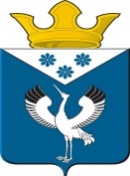 Российская ФедерацияСвердловская областьДума муниципального образования Баженовское сельское поселение40-е заседание 4-го созываРЕШЕНИЕОт 12.10.2020 г.                                                                                               №  155с.БаженовскоеО внесении изменений в Положение о порядке проведения конкурса по отбору  кандидатур на должность главы муниципального образования Баженовское сельское поселение, утвержденное решением Думы муниципального образования Баженовское сельское поселение от 30.09.2020 №154 Руководствуясь Федеральным законом от 06.10.2003 № 131-ФЗ «Об общихпринципах организации местного самоуправления в Российской Федерации», Законом Свердловской области  от 10.10.2014 N 85-ОЗ «Об избрании органов местного самоуправления муниципальных образований, расположенных на территории Свердловской области», Уставом  Баженовского сельского поселения,  Дума муниципального образования Баженовское сельское поселение,РЕШИЛА:1. Внести в Положение о порядке проведения конкурса по отбору кандидатур на должность главы муниципального образования Баженовское сельское поселение, утвержденное решением Думы муниципального образования Баженовское сельское поселение от 30.09.2020 №154 следующие изменения:1) Подпункты 8, 9, 10 пункта  29 изложить в следующей редакции:«8) сведения о размере и об источниках доходов гражданина, а также об имуществе, принадлежащем гражданину на праве собственности (в том числе совместной собственности), о вкладах в банках, ценных бумагах. Указанные сведения представляются по форме, установленной Федеральным законом № 67-ФЗ, при этом обязательны к заполнению все разделы формы;9) сведения о принадлежащем гражданину, его супруге (супругу) и несовершеннолетним детям недвижимом имуществе, находящемся за пределами территории Российской Федерации, об источниках получения средств, за счет которых приобретено указанное имущество, об обязательствах имущественного характера за пределами территории Российской Федерации гражданина, а также сведения о таких обязательствах его супруги (супруга) и несовершеннолетних детей. Указанные сведения представляются по форме, предусмотренной Указом Президента РФ от 23 июня 2014 года № 460 «Об утверждении формы справки о доходах, расходах, об имуществе и обязательствах имущественного характера и внесении изменений в некоторые акты Президента Российской Федерации» (далее – Указ Президента РФ № 460), заполненной с использованием специального программного обеспечения "Справки БК", размещенного на официальном сайте Президента Российской Федерации, ссылка на который также размещается на официальном сайте федеральной государственной информационной системы в области государственной службы в информационно-телекоммуникационной сети "Интернет".10) сведения о своих расходах, а также о расходах своих супруги (супруга) и несовершеннолетних детей по каждой сделке по приобретению земельного участка, другого объекта недвижимости, транспортного средства, ценных бумаг, акций (долей участия, паев в уставных (складочных) капиталах организаций), совершенной в течение последних трех лет, если сумма сделки превышает общий доход гражданина и его супруги (супруга) за три последних года, предшествующих совершению сделки, и об источниках получения средств, за счет которых совершена сделка. Указанные сведения представляются по форме, предусмотренной Указом Президента РФ № 460, заполненной с использованием специального программного обеспечения "Справки БК", размещенного на официальном сайте Президента Российской Федерации, ссылка на который также размещается на официальном сайте федеральной государственной информационной системы в области государственной службы в информационно-телекоммуникационной сети "Интернет".».2) Пункт 35 дополнить подпунктами 9, 10, 11 в следующей редакции:«9) в случае представления подложных документов или заведомо ложных сведений;10) непредставления предусмотренных Федеральным законом от 25 декабря 2008 года № 273-ФЗ «О противодействии коррупции» и другими федеральными законами сведений или представления заведомо недостоверных или неполных сведений (в том числе о размере и об источниках доходов гражданина, а также об имуществе, принадлежащем гражданину на праве собственности (в том числе совместной собственности), о вкладах в банках, ценных бумагах);11) в случае несвоевременного представления документов для участия в конкурсе.».3) Дополнить положение пунктом 48.1 в следующей редакции:«48.1. Кандидаты, представленные на рассмотрение Думе, в течение двух календарных дней с момента получения уведомления конкурсной комиссии по результатам конкурса, предоставляют Губернатору Свердловской области сведения о своих доходах, об имуществе и обязательствах имущественного характера, а также сведения о доходах, об имуществе и обязательствах имущественного характера своих супруги (супруга) и несовершеннолетних детей по форме, установленной Указом Президента РФ от 23 июня 2014 № 460 «Об утверждении формы справки о доходах, расходах, об имуществе и обязательствах имущественного характера и внесении изменений в некоторые акты Президента Российской Федерации».В соответствии с частью четвертой пункта 2-1 статьи 12-1 Закона Свердловской области от 20 февраля 2009 № 2-ОЗ «О противодействии коррупции в Свердловской области» сведения о своих доходах, о доходах своих супруги (супруга) и несовершеннолетних детей, предоставляются кандидатом за календарный год, предшествующий году подачи документов для участия в конкурсе по отбору кандидатур на должность Главы муниципального образования Баженовское сельское поселение, асведения об имуществе, принадлежащем ему, его супруге (супругу) и несовершеннолетним детям на праве собственности, о своих обязательствах имущественного характера, об обязательствах имущественного характера своих супруги (супруга) и несовершеннолетних детей – по состоянию на первое число месяца, предшествующего месяцу подачи документов для участия в конкурсе по отбору кандидатур на должность Главы муниципального образования Баженовское сельское поселение.».2. Настоящее Решение вступает в силу с момента подписания и подлежит официальному опубликованию в газете «Вести  Баженовского сельское поселение» и размещению на официальном сайте Думы Баженовского сельское поселение в сети «Интернет».3. Контроль над исполнением решения возложить на комиссию по соблюдению законности и вопросам местного самоуправления.И.о. Председателя Думы муниципального образования Баженовское сельское поселение                 _____________М.Г.БелоноговаИ.о. главы муниципального образования Баженовское сельское поселение                  ______________С.М.Спирин